Page number:11,2,3,4,5,6,7,8,9,10,11,12,13,14,15,16,17,18,19,20,21,22,23,24,25,26,27,28,29,30.Page number:2Do it yourselfPage number:3Ten,nineteen,two,sevenThree,twelve,eighteen,oneFifteen,four, eleven, eightFive, thirteen, nine,sixteenTwenty, six, fourteen ,seventeenPage number:42,4,6,710,12,14,1518,20,22,2326,28,30,3134,36,38,3942,44,46,47Page number:512 13 14    9 10 1115 16 17     13 14 1510 11 12     18 19 2014 15 16     11 12 1316 17 18      19 20 218   9   10       17 18 19  Page number:693 94 95     86 87 8878 79 80     71 72 7362 63 64     67 68 6911 12 13    18 19 2095 96 97      90 91 9225 26 27     37 38 3932 33 34     43 44 4556 57 58      67 68 6955 56 57       63 64 65Page number:722           1326            2319              614              9Page number:814              18                 1711               45                  6Page number:921    56     14     7248    91      79     2013    54      40     42100   37     65     81Continue the pattern33     34      35Page number:1011            1915             144                69           5Page number:11Thirty sevenEighty fiveSixty twoForty twoSeventy nineEighty ninePage number:12SixteenTwenty nineThirty fiveForty eightForty nineFifty twoSixty eightSeventy fivePage number:13Page number:14Page number:1586  87   88  89  90  9149  50  51  52  53  5492  93  94  95  96  9764  65   66  67  68  6969  70  71  72  73  74Page number:16                   (B)     Ten                      10     Ninety                 90     Thirty                   30      Fifty                    50     Forty                  40     Twenty                20      Eighty                  80      Seventy             70Page number:1753  54  55       24  25  2617  18  19       44  45  4650  51  52       9  10  1168  69  70        17  18  1980  81  82        71  72  731  2  3             84  85  8615  16  17         87  88  8988  89  90         97  98  9964  65  66         27  28  29Page number:18Do it yourselfPage number:19Do it yourselfPage number:20               (B)Nine                      9Five                       5Two                       2Six                         6Four                       4Three                     3Eight                       8Seven                     7Page number:21AB897238196077Page number:229 ,10 ,12 ,15                       9 ,13 ,18, 20Page number:2312  11  10  94  3  2  124  23  22  21Page number:2422   23  24  2513   14  15  16  33  34  35  3646  47  48  4951  52  53  5459  60  61  6266  67  68  69Page number:2510,27,38,655, 27, 40, 50          18,27,41,40Page number:264   3   2    12  3   1  41   2    3    4Page number:2758  39    25   12                 65    38     27    1050   40    27    5                  49    41     27   18Page number:2812    Twelve18    EighteenPage number:29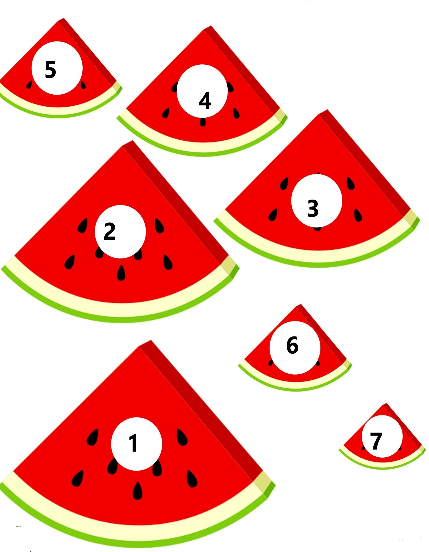 Page number:302. 113. 3 tens+ 3 ones =334. 4 ten  + 3 ones = 435. 6 ten + 9 ones = 696. 7 ten + 0 ones = 707. 8 ten + 3 ones = 838. 6 tens + 0 ones= 609. 5 ten + 0 ones = 50Page number:3164          2)  323)48           4) 155) 71            6)937) 26             8) 50Page number:325261575231Page number:3340  +  3  = 4 tens +3 ones10  + 2 = 1 tens + 2 ones20  + 4 = 2 tens + 4 ones40  + 5 = 4 tens + 5 ones80 + 7 = 8 tens  + 7 ones90  + 8 = 9 tens + 8 ones50 + 5 =5 tens +5 ones70 + 8 = 7 tens +8 ones80 + 9 = 8 tens + 9 onesPage number:341    2    3     4     56     7     8     9    1011   12  13   14   1516    17  18  19   2021     22    23   24  2526  27   28   29   3031  32  33  34  3536  37  38  39  4041  42  43  44  4546  47  48  49  50Page number:354 tens 5 ones              3 tens 4 ones5 tens 2 ones              4 tens 6 ones2 tens 5 ones               6 tens 7 ones3 tens 5 ones              9 tens 0 ones4 tens 5 ones              5 tens 1 ones6 tens 8 ones             6 tens 2 onesPage number:362     3    4     5     6    7    82     4      6    8     10   12  142      5    8     11     14     17    202      6      10      14     18     22      262       7       12       17      22     27    322        8        14       20      26      32    382          9        16       23       30     37     44Page number:37Smallest number            largest number   11                                     17   23                                    38   15                                      91    39                                     31     1                                      78    26                                     58     41                                    74    14                                     91    14                                 58    36                                   71Page number:38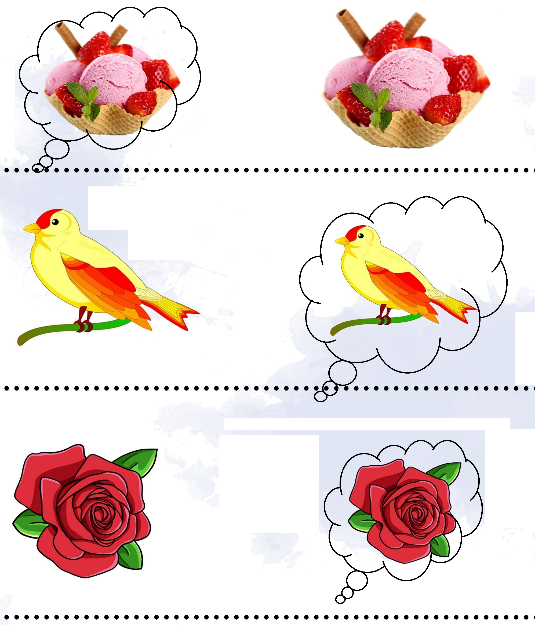 Page number:39Total number of pineapples =24Page number:40a) just after 7b) just after 4c ) just after 5d) just after 8e) just after 2f) just after 6g) just after 1h) just after 0Page number:411. correct is 15+5=20  ,  27+7=34   , 25+9 = 342. ADD 40      40        110        54 90       174       88        65 87        134       99    100        Page number:421)  5 + 1= 6           2)   3+2=5      3)4+4=84)  4+3=7               5) 2+5=7        6) 3+3=67)  5+5=10             8)  6+2=8       9) 3+6=910)  4+6=10           11) 6+5=11     12) 5+4=9   Page number:431+2=3                 3+6=94+4=8                 5+5=105+6=11               4+6=10Page number:441. 9+2=112.  8+6 =143.4+2=64. 4+4=85. 8+2=106. 13+6=197. 11+2=138. 12+2=149.1+5=610. 7+2=9Page number:452.  seven3. two4. nine5. eighteen6. eighteen7. twelve8. fifteenPage number:46Rs. 35Rs.154 batsRs. 10Rs 60Page number:47>>==>>Page number:481) 3     2) 5     3)  5   4)  4   5) 5Page number:4913+3=1610+6=1612+4=1615+1=169+7=16Page number:50Page number:511) 24+24= 48         2) 16+23=39  3)27+14=41           4) 21+16=375) 16+28=44          6) 32+16=48Page number:526       	1217         1911         514         1210         1111         1314         1113         1212         10Page number:537                 105                   19                   23         4          8       6SNOWMANPage number:5487=88-1         	15=14+135=36-1          	93=92+165=64+1          	10=11-145=44+1           49=50-195=96-1  	75=74+145=44+1            84=85-168=69-1             94=93+129=28+1            89=90-139=38+1          100=101-179=80-1        51=50+1Page number:553  4  5             17 18 196  7  8             26  27  282  3  4             32  33  344   5   6           40   41   428   9    10         28    29  3010   11  12         31  32   33Page number:56Do it yourselfPage number:57120                34             6922                   14             2611+9=20             14-4=104+8=12                 19-4=158+7=15                0-3=33+3=6                   20-2=18Page number:586 marbles5 kites4 mugs5 apples2 pagesPage number:59Do it yourselfPage number:60Page number:61Do it yourselfPage number:62Page number:63Do it yourselfPage number:64Do it yourselfPage number:652.   5+3=8  , 3+5=8,  8-3=5, 8-5=33     2+3=5 ,  3+2=5,   5-3=2,    5-2=34     6+3=9,    3+6=9,     9-3=6,     9-6=3Page number:652 inches5 inches7.5 inches7 inchesPage number:661)  3,2,1      2) 3,1,23)  2,3,1      4) 1,3,25) 1,3,2        6) 3,2,17) 3,1,2         8) 2,1,3Page number:684 blocks       6 blocks      9 blocksPage number:691) 8 lady bug      2) 18 lady bug    3)12 lady bugPage number:705c.m       3 c.m6 c.mPage number:71BucketPanpotPage number:72Do it yourselfPage number:73Do it yourselfPage number:74Friday    Saturday   SundayThursday  Friday   SaturdaySaturday  Sunday MondayTuesday  Wednesday   ThursdaySunday    Monday   tuesdayPage number:751)  1     2) 3    3) 2    4)2     5)3Page number:76MondayTuesdayWednesdayThursdayFridaySaturdaySundayThere are 7 days in a week.Sunday is a holiday.Page number: 77>>>>><Page number: 78Rs. 21Rs. 6Rs. 7Rs. 5Rs. 14Page number: 79129764Page number: 80ElephantHorseBear and horse1 animalHorse and rhinocerosPage number: 81Rs. 40              Rs. 90Rs.38                Rs. 70Rs.35                Rs.85Page number: 82Rs.20+ Rs.10+ Rs.10+ Rs.5Rs.10 + Rs 10Rs. 20 +Rs.10 +Rs.5 +Rs.2Page number: 83Aaron’s billRs7+Rs18+Rs.12+Rs.40=Rs.77Abel’s billRs35+Rs.20+Rs25+Rs.14=Rs.94Abel’s bill is more by Rs17Page number: 84Square- 2Triangles- 4Rectangle -7Circle-8Page number: 85IIIII   IIIIIPage number: 86Do it yourselfPage number: 87Do it yourselfPage number: 88Do it yourselfPage number: 89Star fish 3         dolphin  3     sea horse 5Turtle 3Page number: 9024721640Page number: 9122             05           0622              22           54x                39            0632              20            60Page number: 92Do it yourself Page number: 932,1,3,43,2,4,11,2,3,4Page number: 941) 4       2) 2        3) 3    4) 1       5) 3Page number: 951) Gloria         2) Jessica      3) 20 4) Gloria         5) 2Page number: 96Do it yourselfPage number: 971) A.M      2) P.M      3)  P.M     4)  A.M    5) A.M       6) P.M     7) A.M     8) P.MPage number: 98         Cherry          Rose           toffeePage number: 99         14-8=6           3-2=1           6-3=3Page number: 100A)1) 4     2)3     3)4x3=12     4)12B)1)2       2)2         3)2x2=4      4)4123456789101112131415161718192021222324252627282930313233343536373839404142434445464748495051525354555657585960616263646566676869707172737475767778798081828384858687888990919293949596979899100171819202122232425262728293031323334353637383940414243444546474849505152535455565758596061626364656661     sixty one10       ten83      eighty three89     eighty nine95      ninety five37     thirty seven48     forty eight74  seventy four99      ninety nine55   fifty five25      twenty five87    eighty seven63561123848676883104facesEdges Vertices]5851216128100596322rollslideStacknoyesYesyesnoNonoyesYesyesyesNonoyesYesYes yesyes